APSTIPRINU:SIA “Labiekārtošana-D”Valdes loceklis___________________ N.Ignatjevs2018.gada 08.jūnijāUZAICINĀJUMSSabiedrība ar ierobežotu atbildību "Labiekārtošana-D"uzaicina potenciālos pretendentus piedalīties aptaujā par līguma piešķiršanas tiesībām“SĪPOLPUĶU STĀDĪJUMU IERĪKOŠANA 2019. GADAM”Pasūtītājs: 2. Darba mērķis: nodrošināt sīpolpuķu sīpolu stādījumu piegādi. 3. Veicamo darbu apraksts: saskaņā ar tehnisko specifikāciju pielikumā.4. Kritērijs, pēc kura tiks izvēlēts piegādātājs: piedāvājums ar zemāko cenu.5. Pretendents iesniedz piedāvājumu atbilstoši pievienotajiem formām, ievērojot Pasūtītāja norādītas prasībās.6. Piedāvājums iesniedzams līdz 2018.gada 14.jūnijam, plkst.: 16.30, Sabiedrībā ar ierobežotu atbildību "Labiekārtošana-D", 1.Pasažieru  ielā 6, Daugavpilī, LV-5401, vai elektroniskā veidā uz e-pasta adresi: iepirkumi@labiekartosana.lv, info@labiekartosana.lv.7. Līguma darbības laiks (darbu izpildes termiņš): līdz 20.09.2018.8. Citi nosacījumi: 8.1.iepirkuma procedūrā drīkst piedalīties LR Komercreģistrā reģistrētas un atbilstošā ārvalstu reģistrā reģistrētas fiziskās, juridiskās personas vai personu apvienības;8.1.1. Latvijā reģistrētam pretendentam reģistrācijas apliecības kopija nav jāiesniedz; 8.1.2. ja pretendents nav reģistrēts Latvijā, tam jāiesniedz reģistrācijas valstī izsniegtas reģistrācijas apliecības kopija.8.2. Darbu apmaksas veids: 100% pēcapmaksa345 dienu laikā pēc preces saņemšanas.Piezīme: Sludinājums nav pakļauts Publisko iepirkumu likuma tiesiskajam regulējumam, jo paredzamā kopējā līgumcena ir zemāka par euro 10 000. Sludinājums tiek publicēts pēc brīvprātības principa, izpildot Publiskas personas finanšu līdzekļu un mantas izšķērdēšanas novēršanas likuma 3. panta trešā punkta prasības.Pielikums Nr.1PIETEIKUMS APTAUJĀ  par līguma piešķiršanas tiesībām“SĪPOLPUĶU STĀDĪJUMU IERĪKOŠANA 2019. GADAM”Sabiedrībai ar ierobežotuatbildību "Labiekārtošana-D"1.Pasažieru 6, Daugavpils, LV-5401Pretendents _____________________, reģ. Nr. _________________, juridiskā adrese: __________________________, tā __________________ personā, ar šā pieteikuma iesniegšanu: piesakās piedalīties aptaujā  „ SĪPOLPUĶU STĀDĪJUMU IERĪKOŠANA 2019. GADAM”;apņemas ievērot uzaicinājuma  prasības; apņemas (ja Pasūtītājs izvēlējies šo piedāvājumu) slēgt līgumu un izpildīt visus līguma pamatnosacījumus;apliecina, ka ir iesniedzis tikai patiesu informāciju.* Pretendenta vai tā pilnvarotās personas vārds, uzvārds (pievienot pilnvaru)2.pielikumsaptaujā par līguma piešķiršanas tiesībām“SĪPOLPUĶU STĀDĪJUMU IERĪKOŠANA 2019. GADAM”, noteikumiemTehniskā specifikācija1. Darba uzdevums1.1. Veikt sīpolpuķu sīpolu piegādi (turpmāk arī puķes un /vai prece) Daugavpils pilsētas apzaļumošanas darbiem, saskaņā ar Pasūtītāja pieprasīto puķu daudzumu un sortimentu. 1.2. Puķu piegādes vieta: 1.Pasažieru ielā 6, Daugavpilī, LV-5401.1.3. Piegādes  termiņš: līdz 2018.gada 20.septembrim.1.4. Sīpolpuķu sīpoliem jāatbilst noteiktajam izmēram un jābūt bez slimības pazīmēm.  1.5. Tehniskajā specifikācijā norādītajām puķu nosaukumam ir informatīvs raksturs. Pretendentam ir tiesības piedāvāt ekvivalentas (analoga) puķes.2. Pasūtītājs līguma darbības laikā paredz iegādāties šādu puķu sortimentu un daudzumu:KOPĀ: 20 500 gab.Agronoms Eleonora Jakubsevičene 29901801eleonora.jakubsevicene@labiekartosana.lv3.pielikumsaptaujā par līguma piešķiršanas tiesībām“SĪPOLPUĶU STĀDĪJUMU IERĪKOŠANA 2019. GADAM”, noteikumiemTehniskā un finanšu piedāvājuma forma	Piedāvājam nodrošināt sīpolpuķu sīpolu piegādi saskaņā ar iepirkuma nolikuma nosacījumiem un tehniskas specifikācijas prasībām par piedāvājuma cenu: 1. Apliecinām, ka sīpolpuķu sīpoli atbilst noteiktajam izmēram un bez slimības pazīmēm.2. Apliecinām, ka  sīpolpuķu sīpolu piegādes izmaksas ir iekļautas kopējā cenu piedāvājumā. 3. Apņemamies (ja Pasūtītājs izvēlēsies šo piedāvājumu) slēgt iepirkuma līgumu un izpildīt visus līguma nosacījumus.4. Kontaktpersonas vārds, uzvārds, amats, tālrunis, fakss, e-pasts pasūtījuma veikšanai:__________________________________________________________________________________________________5. Apņemamies (ja Pasūtītājs izvēlēsies šo piedāvājumu) veikt preču piegādi 1.Pasažieru ielā 6, Daugavpils, LV-5401, līdz 2018.gada 20.septembrim.           Pasūtītāja nosaukumsSabiedrība ar ierobežotu atbildību "Labiekārtošana-D"Sabiedrība ar ierobežotu atbildību "Labiekārtošana-D"Adrese1.Pasažieru  iela 6, Daugavpils, LV-54011.Pasažieru  iela 6, Daugavpils, LV-5401Reģ. Nr.4150300303341503003033Kontaktpersona Sabiedrības ar ierobežotu atbildību "Labiekārtošana-D" agronome Eleonora Jakubsevičiene , tālr.: 29901801,  e-pasts: eleonora.jakubseviciene@labiekartosana.lv, juriste Svetlana Pankeviča, tālr.: 65457654, iepirkumi@labiekartosana.lvSabiedrības ar ierobežotu atbildību "Labiekārtošana-D" agronome Eleonora Jakubsevičiene , tālr.: 29901801,  e-pasts: eleonora.jakubseviciene@labiekartosana.lv, juriste Svetlana Pankeviča, tālr.: 65457654, iepirkumi@labiekartosana.lvFaksa nr.654 57652654 57652Darba laiksPirmdienaOtrdienaTrešdienaCeturtdienaPiektdienaNo 08.00 līdz 12.00 un no 12.30 līdz 18.00No 08.00 līdz 12.00 un no 12.30 līdz 16.30No 08.00 līdz 12.00 un no 12.30 līdz 16.30No 08.00 līdz 12.00 un no 12.30 līdz 16.30No 08.00 līdz 12.00 un no 12.30 līdz 15.00PretendentsReģistrācijas Nr. Adrese:KontaktpersonaKontaktpersonas tālr./fakss, e-pastsBankas nosaukums, filiāleBankas kodsNorēķinu kontsVārds, uzvārds*AmatsParakstsDatumsZīmogs Nr.p.k.NosaukumsAugstumsKrāsa/Zied. laiksSkaitsAttēls1.Izcilā tulpe ‘Shogun’ vai analoga25 cmoranža (dzeltenoranža)/aprīlis3000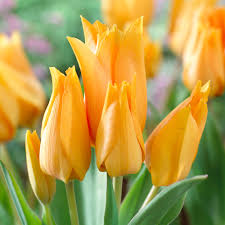 2.Izcilā tulpe ‘Fuselier’ vai analoga20 cmoranži/sarkani/aprīlis3000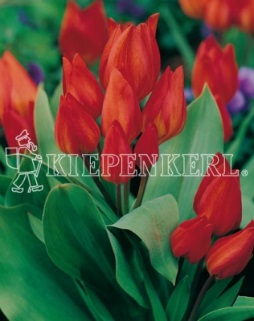 3.Papagaiļziedu tulpe‘Apricot Parrot’50  cmaprikožu/maijs2000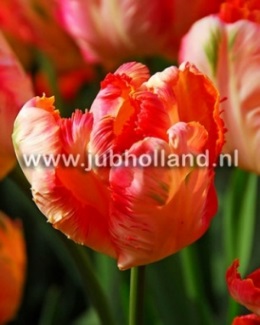 4.Agra tulpe ‘Montreux’35 cmgaiši dzeltena/marts, aprīlis2000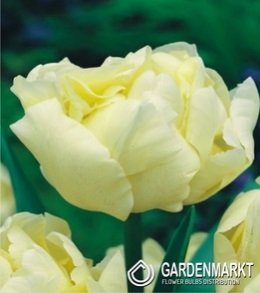 5.Greiga tulpe ‘Toronto’35 cmoranži dzelteni ar tumšāku malu/aprīlis700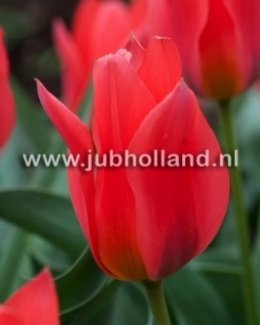 6.Greiga tulpe ‘Quebec’35 cmoranži/balti/aprīlis700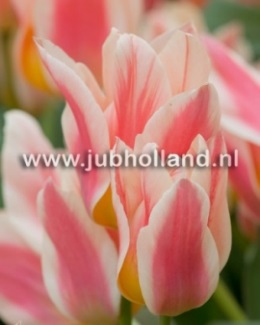 7.Agra tulpe  ‘Candy Prince’35 cmgaiši rozā/violeta/aprīlis350150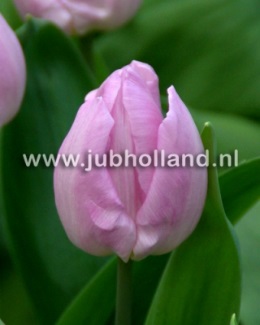 8.Agra tulpe ‘Purple Prince’35 cmpurpura/aprīlis350150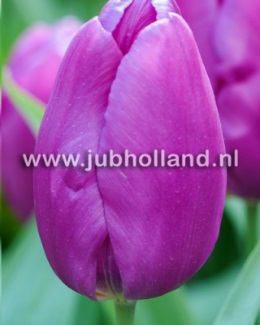 9.Agra tulpe ‘Sunny Prince’35 cmdzeltena/aprīlis350150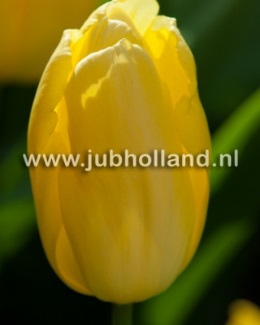 10.Vēla tulpe ‘La Courtine’65 cmdzeltena/sarkana/maijs150300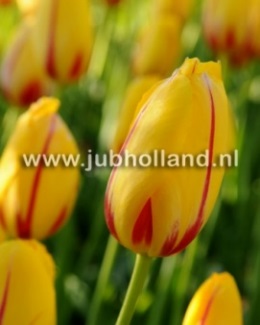 11.Vēla tulpe ‘Big Smile’60 cmdzeltena/maijs150300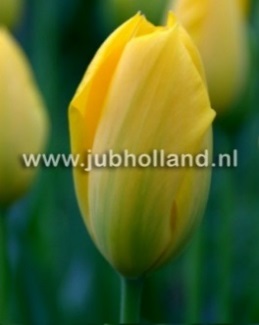 12.Vēla tulpe ‘Dordogne’60 cmrozā/maijs150300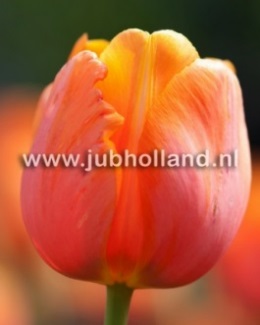 13.Vēla tulpe ‘Menton’65 cmrozā/maijs150300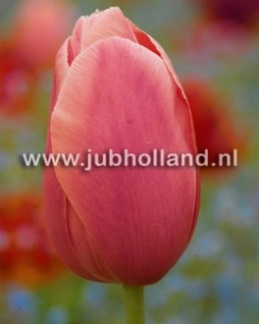 14.Fostera tulpe ‘Sweetheart’40 cmdzeltena/aprīlis1400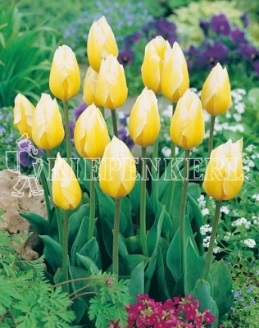 15.Fostera tulpe ‘Yellow Purissima’40 cmdzeltena/aprīlis1400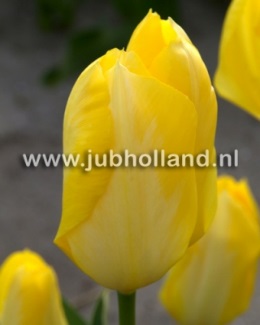 16.Fostera tulpe ‘Orange Emperor’40 cmoranža2000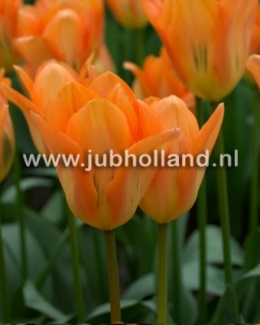 17.Narcissus ‘Sempre Avanti’45 cmbalti/oranži500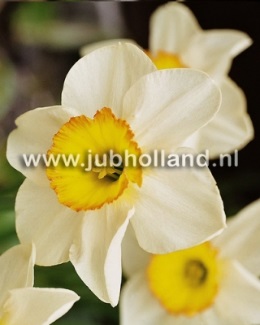 18.Scilla sibericaSibīrijas zilsniedzīte15 cmzilaIV500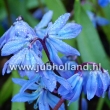 Kam:Sabiedrības ar ierobežotu atbildību „Labiekārtošana–D”, 1. Pasažieru iela 6, Daugavpils, LV-5401, LatvijaPretendents vai piegādātāju apvienība:Adrese:Kontaktpersona, tās tālrunis, fakss un e-pasts:Datums:Pretendents vai piegādātāju apvienība Bankas rekvizīti:Nr.p.k.Sīpolpuķa nosaukums un raksturojums (augstums cm, krāsa, zied.laiks)AttēlsVienas vienības cena (EUR, bez PVN)DaudzumsIzmaksas kopā (EUR, bez PVN)1.2.3…Kopā:Kopā:Kopā:Kopā:Kopā:PVN __%PVN __%PVN __%PVN __%PVN __%Kopā ar ___% PVNKopā ar ___% PVNKopā ar ___% PVNKopā ar ___% PVNKopā ar ___% PVNParakstsDatums 